В целях реализации Указа Президента Российской Федерации от 21 декабря 2017 г. № 618 «Об основных направлениях государственной политики по развитию конкуренции», в соответствии с распоряжением Правительства Российской Федерации от 18 октября 2018 г. № 2258-р «Об утверждении методических рекомендаций по созданию и организации федеральными органами исполнительной власти системы внутреннего обеспечения соответствия требованиям антимонопольного законодательства», указом Губернатора Оренбургской области от 27.02.2019 №85-ук «О порядке создания и организации системы внутреннего обеспечения соответствия требованиям антимонопольного законодательства деятельности органов исполнительной власти Оренбургской области», Положением об организации системы внутреннего обеспечения соответствия требованиям антимонопольного законодательства в администрации муниципального образования Бузулукский район (антимонопольный комплаенс), утвержденного постановлением администрации муниципального образования Бузулукский район от «08» мая 2019 №389-п и на основании статьи 24 Устава муниципального образования Бузулукский район, П О С Т А Н О В Л Я Ю:1.   Утвердить план мероприятий по снижению рисков нарушения антимонопольного законодательства в деятельности администрации и подведомственных учреждениях согласно приложению к настоящему постановлению. 2. Руководителям структурных подразделений и подведомственных учреждений администрации муниципального образования Бузулукский район обеспечить ознакомление муниципальных служащих и работников с настоящим постановлением.3. Установить, что настоящее постановление вступает в силу со дня подписания и подлежит официальному опубликованию на правовом Интернет-портале Бузулукского района (www.pp-bz.ru).           4. Контроль за исполнением настоящего постановления возложить на первого заместителя главы администрации района по оперативному управлению                                                         А.Н. Евсюкова.Глава района                                                                                             Н.А. БантюковРазослано:	в дело, Евсюкову А.Н., Елькиной М.В., Успановой Т.С., руководителям структурных подразделений и подведомственных бюджетных и казенных учреждений администрации муниципального образования Бузулукский район.Приложение к постановлению администрации муниципального образования Бузулукский район от «20» апреля 2020 №295-пПлан мероприятий по снижению рисков нарушения антимонопольного законодательства в деятельности администрации муниципального образования Бузулукский район  и подведомственных учреждениях на 2020 - 2021 годы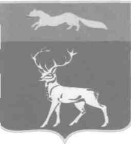 АДМИНИСТРАЦИЯМУНИЦИПАЛЬНОГО ОБРАЗОВАНИЯБУЗУЛУКСКИЙ РАЙОНОРЕНБУРГСКОЙ ОБЛАСТИПОСТАНОВЛЕНИЕ_____20.04.2020 № 295-п__г. БузулукОб утверждении плана мероприятий по снижению рисков нарушения антимонопольного законодательства в деятельности администрации муниципального образования Бузулукский район и подведомственных учреждениях№ п/пНаименование рискаМероприятия по минимизации и устранению рискаЛицо, ответственное за реализацию мероприятияСрок реализации мероприятия1.Разработка, экспертиза проектов муниципальных нормативных правовых актов, соглашений которые могут привести к недопущению, ограничению, устранению конкуренции- Повышение уровня квалификации сотрудников, ответственных за разработку и экспертизу проектов правовых актов; соглашений-Изучение судебной практики; анализ допущенных нарушений;-Усиление внутреннего контроля.Руководители структурных подразделений администрации и подведомственных учрежденийКадрово-правовой отдел в течение года2.Действия (бездействие) должностных лиц администрации муниципального образования, подведомственных учреждений которые могут привести к нарушению антимонопольного законодательства- Информирование руководителей структурных подразделений администрации и подведомственных учреждений о практике применения антимонопольного законодательства; - Обсуждение результатов правоприменительной практики по вопросам антимонопольного комплаенса в администрации муниципального образования Бузулукский районКадрово-правовой отдел администрацииРуководители структурных подразделений администрации и подведомственных учрежденийв течение года 3.Ознакомление граждан Российской Федерации  при поступлении на муниципальную службу с правовым актом об антимонопольном комплаенсе.Внесение в должностные регламенты  требования о знании и изучении антимонопольного законодательства.Изучение антимонопольного законодательства. Включение вопросов об антимонопольном законодательстве в вопросы при аттестации служащих.Кадрово-правовой отдел администрации Руководители структурных подразделений администрации и подведомственных учрежденийВ течении года  4.Систематическое обучение своих служащих(работников) требованиям антимонопольного законодательства Организация обучения методом обучения   на семинарах , тренингах,  лекциях, дистанционных обучениях.Кадрово-правовой отдел Руководители структурных подразделений администрации и подведомственных учрежденийВ течении года , но не реже одного раза в год5.Ограничение конкуренции при проведении конкурсных отборов по предоставлению субсидий юридическим, физическим лицам и индивидуальным предпринимателям- Повышение уровня квалификации сотрудников; - Усиление внутреннего контроля; - Повышение эффективности процесса управленияРуководители структурных подразделений администрации и подведомственных учреждений, ответственные за проведение процедур отборав сроки, установленные нормативно-правовыми актами муниципальных образований6.Осуществление закупок товаров, работ, услуг для обеспечения муниципальных нужд, которые могут привести  к ограничению конкуренции. - Исключение взаимодействия сотрудников ответственных за подготовку документации, участвующих в процедуре определения подрядчика, поставщика, исполнителя по муниципальным контрактам с хозяйствующими субъектами - Осуществление предварительного контроля документации на соответствие антимонопольному законодательству при осуществлении закупок;   - Обучение ответственных сотрудников (систематическое повышение квалификации работников  путем участия в семинарах, вебинарах в области законодательства о закупках, изучение ФЗ от 26.07.2006г. № 135-ФЗ «О защите конкуренции». Отдел закупокв течение года7.Нарушения при осуществлении закупок товаров, работ, услуг для обеспечения муниципальных нужд, повлекшие нарушение антимонопольного законодательства, в том числе выразившееся в: - осуществлении закупок без использования конкурентных способов определения поставщиков (подрядчиков, исполнителей); - создании участникам закупок преимущественных условий участия в закупках путем установления (не установления) требований к участникам закупок, не предусмотренных действующим законодательством;  - ограничении доступа хозяйствующих субъектов к участию в муниципальных закупках путем включения в документацию о закупке условий технического задании (сжатых сроков), реализация которых не представляется возможной;- описание объекта торгов с нарушением установленных требований; «дробление» закупок товаров, работ, услуг с целью сокращения числа участников закупки.- нарушение положений п.8,п.29 ч.1 ст.93 №44-ФЗ- Систематическое повышение квалификации работников;  - Мониторинг изменений законодательства о закупках;  - Осуществление предварительного контроля документации на соответствие антимонопольному законодательству при осуществлении закупок;  - Осуществление муниципального финансового контроля- Мониторинг и анализ причин нарушений заказчиком антимонопольного законодательстваОтветственные руководители структурных подразделений администрации и подведомственных учреждений в течение года8.Заключение, изменение, расторжение договоров (контрактов) с нарушением законодательства- Систематическое повышение квалификации работников;  - Осуществление предварительного контроля документации на соответствие антимонопольному законодательству при осуществлении закупок;  - Контроль за соблюдением требований законодательства.Ответственные руководители структурных подразделений администрации и подведомственных учрежденийв течение года9.Нарушение при владении, пользовании и распоряжении муниципальным имуществом, повлекшее за собой нарушение антимонопольного законодательства.- Систематическое повышение квалификации сотрудников;  - Мониторинг изменений законодательства в сфере имущественных отношений;    - Осуществление предварительного контроля документации на соответствие антимонопольному законодательству при распоряжении муниципальным имуществом; - Усиление внутреннего контроляОтдел имущественных отношений администрацииМАУ «МФЦ Бузулукского района»в течение года10.Нарушения при выдаче разрешений на установку и эксплуатацию рекламных конструкций, повлекшие за собой нарушение антимонопольного законодательства- Повышение уровня квалификации сотрудников; - Усиление внутреннего контроля;Отдел имущественных отношений в течение года11.Нарушение антимонопольного законодательства при определении поставщиков (подрядчиков, исполнителей) для заказчиков, осуществляющих закупки товаров, работ, услуг для обеспечения муниципальных нужд - Повышение уровня квалификации сотрудников; - Усиление внутреннего контроля; - Повышение эффективности процесса управленияРуководители структурных подразделений администрации и подведомственных учреждений, ответственные за проведение процедур отбораВ течение года12.Предоставление муниципальных преференций (в том числе путем предоставления субсидий) в нарушение требований Федерального закона от 26.07.2006г. №135-ФЗ «О защите конкуренции»- Повышение уровня квалификации сотрудников; - Усиление внутреннего контроля; - Повышение эффективности процесса управленияРуководители структурных подразделений администрации В течение года13.Нарушение порядка предоставления муниципальных услуг:  - отказ в предоставлении муниципальной услуги по основаниям, не предусмотренным законодательством; - нарушение сроков предоставления муниципальных услуг, установленных административными регламентами.- Осуществление текущего контроля предоставления муниципальных услуг; - Мониторинг соответствия административных регламентов законодательству Российской Федерации;Руководители структурных подразделений администрации и подведомственных учрежденийВ течение года14.Создание необоснованных преимуществ при разработке механизмов поддержки субъектов инвестиционной и предпринимательской деятельности.- Повышение уровня квалификации сотрудников; - Усиление внутреннего контроля; - Анализ проектов правовых актов на наличие рисков нарушения  антимонопольного законодательства;Отдел экономикиОтдел имущественных отношенийв течение года15.Нарушение сроков ответов на обращение индивидуальных предпринимателей, физических и юридических лиц  (непредставление ответов на обращения индивидуальных предпринимателей, физических и юридических лиц)- Повышение уровня квалификации сотрудников; - Усиление внутреннего контроля; Руководители структурных подразделений администрации района и подведомственных учрежденийв течение года